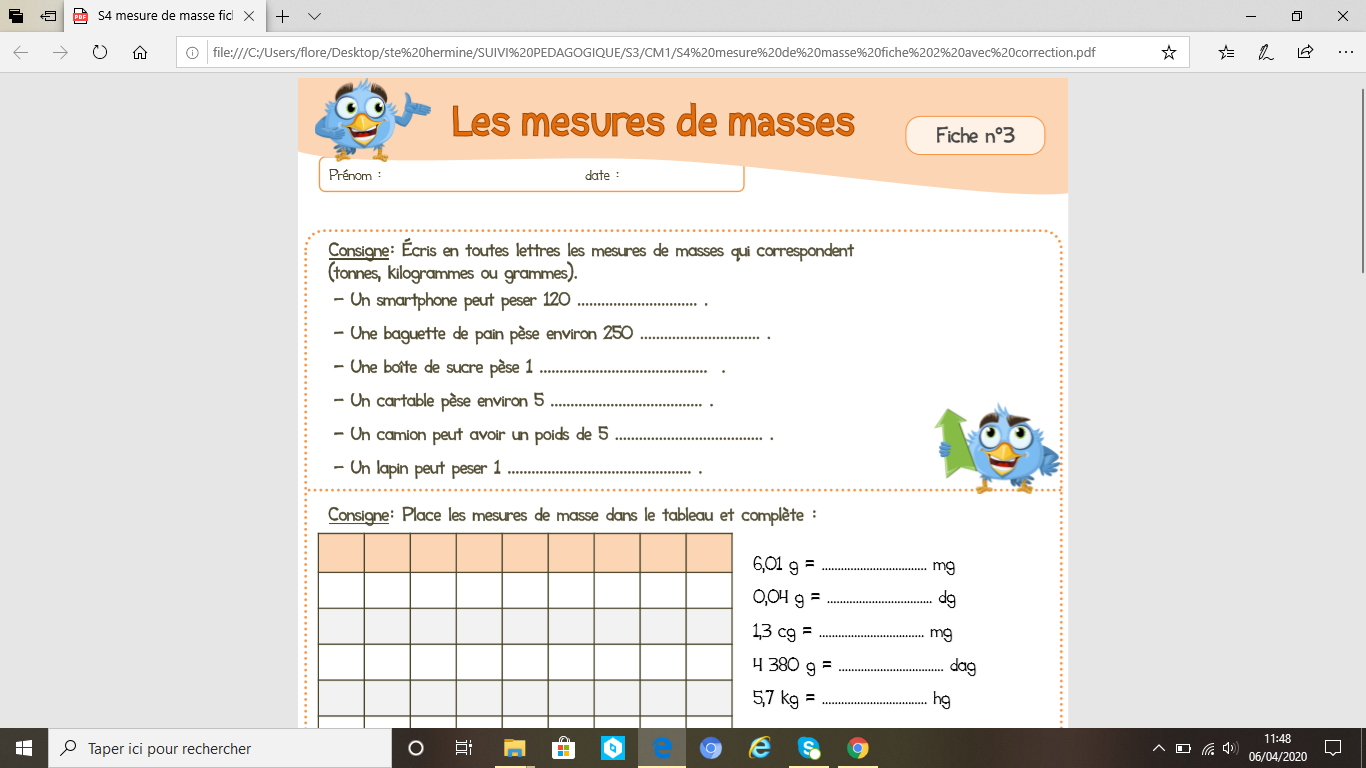 Exercice 1 : Écris en toutes lettres les mesures de masses qui correspondent (tonnes, kilogrammes ou grammes).- Un smartphone peut peser 12O .............................. .- Une baguette de pain pèse environ 25O .............................. .- Une boîte de sucre pèse 1 ..........................................  .- Un cartable pèse environ 5 ...................................... .- Un camion peut avoir un poids de 5 ..................................... .- Un lapin peut peser 1 .....................................Exercice 2: Place les mesures de masse dans le tableau et complète 6,O1 g = ................................. mg O,O4 g = ................................. dg 1,3 cg = ................................. mg 4 38O g = ................................. dag5,7 kg = ................................. hg37,8 dag = ................................. g 4 27,6 kg = ..................... t et ..................... hg   ou ………q ………hg3 kg et 4 dag = ................................. g 8,5 kg = ................................. hg9 kg et 56 g = 9 O56 ..............2 kg et 8 dag = 2O ............ et 8O ............629 kg = 6 .............. et 29 ............Exercice 3: Calcule et complète, tu peux t’aider d’un tableau.7 kg + 3 dag + 5 g = .......... g + ............. g + ............ g  = .............. g  62,4 dag + 5O g = ................ dg +............... dg = ................ dgSi besoin pour aider, voice le tableau complete par les unites de masse.tq-kghgdaggdgcgmg